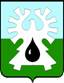 МУНИЦИПАЛЬНОЕ ОБРАЗОВАНИЕ ГОРОД УРАЙХанты-Мансийский автономный округ - ЮграАдминистрация ГОРОДА УРАЙПОСТАНОВЛЕНИЕот 18.11.2011						                             			  №3413О выдаче разрешения на право организациирозничного рынка на территории города Урай (в редакции постановлений администрации города Урай от 15.08.2016  №2458, от 18.02.2020 №430)В соответствии с Федеральным законом от 30.12.2006 №271-ФЗ «О розничных рынках и о внесении изменений в Трудовой кодекс Российской Федерации», Постановлением Правительства Российской Федерации от 10.03.2007 №148 «Об утверждении Правил выдачи разрешений на право организации розничного рынка», Законом Ханты-Мансийского автономного округа - Югры от 21.05.2007 №41-оз «Об организации деятельности розничных рынков на территории Ханты-Мансийского автономного округа – Югры», постановлением Правительства Ханты-Мансийского автономного округа - Югры от 24.05.2007 №129-п «О форме разрешения на право организации розничного рынка и форме уведомления»:Установить, что решение о предоставлении разрешения на право организации розничного рынка или об отказе в предоставлении разрешения на право организации розничного рынка, решение о продлении, приостановлении срока действия и переоформлении разрешения на право организации розничного рынка на территории города Урай оформляется постановлением администрации города Урай. Дубликат разрешения на право организации розничного рынка оформляется за подписью главы города Урай. (в редакции постановления администрации города Урай от 15.08.2016  №2458)2. Назначить отдел содействия малому и среднему предпринимательству администрации города Урай ответственным органом администрации города Урай за организацию работы по выдаче разрешений на право организации розничного рынка, продлению, приостановлению срока действия, переоформлению разрешения на право организации розничного рынка, выдаче копии разрешения на право организации розничного рынка с правом ее заверения на территории города Урай. (в редакции постановления администрации города Урай от 15.08.2016  №2458, 18.02.2020 №430)3. Определить право начальника управления экономического развития администрации города Урай подписания (в редакции постановления администрации города Урай 18.02.2020 №430):3.1. Уведомлений о приеме заявления к рассмотрению. (в редакции постановления администрации города Урай от 15.08.2016  №2458)3.2. Уведомлений о необходимости устранения нарушений в оформлении заявления и (или) представления отсутствующих документов.3.3. Уведомлений о выдаче (об отказе в выдаче) разрешения на право организации розничного рынка.4. Признать утратившим силу постановление главы города Урай от 20.06.2007 №1414 «О возложении обязанностей по выдаче разрешений на право организации розничных рынков на территории города Урай и согласованию ассортиментных перечней товаров, реализуемых на рынках города».5. Опубликовать постановление в городской газете «Знамя» и разместить на официальном сайте администрации города Урай в сети Интернет.6. Контроль за выполнением постановления возложить на первого заместителя главы администрации города Урай Н.Е.Бобкова.Глава администрации города Урай                                                                    В.П.Куликов